ПРОТОКОЛ № 4заседания Межведомственной комиссии по охране трудаХанты-Мансийского района (далее – Комиссия).от 17 августа 2023 года                                                       г. Ханты-МансийскПовестка дня:1. Подведение итогов муниципального смотра-конкурса на звание «Лучший специалист по охране труда Ханты-Мансийского района» в 2023 году.__________________________________________________________(Овсянников)Овсянников Ю.А. – проинформировал о том, что в соответствии с «Положением о смотре-конкурсе на звание «Лучший специалист по охране труда Ханты-Мансийского района» в 2023 году (далее – Конкурс), утвержденным постановлением администрации Ханты-Мансийского района от 21.06.2013 № 149 (с изм. от 25.07.2017 № 210) поступило 4 (четыре) заявки с приложением пакета документов, поступившие от:Новикова Максима Сергеевича специалиста по охране труда Акционерного общества «Югорская энергетическая компания децентрализованной зоны»;Урих Татьяны Викторовны специалиста по охране труда 6 квалификационного уровня филиала казенного учреждения Ханты-Мансийского автономного округа – Югры «Центроспас-Югория» по Ханты-Мансийскому району;Петрова Антона Сергеевича ведущего эксперта отдела правового, кадрового и организационного обеспечения, ответственного за организацию работы по охране труда Муниципального казенного учреждения Ханты-Мансийского района «Централизованная бухгалтерия»;Калинина Евгения Анатольевича инженера по охране труда муниципального автономного учреждения «Организационно-методический центр», в период проведения комитетом экономической политики администрации района Конкурса, объявленного с 12 июля по 15 августа 2023 года включительно.Для оценки членам Комиссии представлены таблицы показателей участников Конкурса (прилагаются).Смотр-конкурс проводится в целях выявления и распространения положительного опыта в области обеспечения охраны и безопасности труда в организациях, осуществляющих деятельность на территории Ханты-Мансийского района.Решили:1. Информацию принять к сведению.2. В соответствии с пунктом 3.6 Положения о смотре-конкурсе на звание «Лучший специалист по охране труда Ханты-Мансийского района» в 2023 году (далее – Конкурс), утвержденным постановлением администрации Ханты-Мансийского района от 21.06.2013 № 149 (с изм. от 25.07.2017 № 210) заявку Новикова Максима Сергеевича специалиста по охране труда Акционерного общества «Югорская энергетическая компания децентрализованной зоны» не рассматривать, в связи с предоставлением неполного Пакета документов, а именно не предоставлена аналитическая записка о проделанной работе по охране труда за отчетный период, отражающая комплекс проведенных правовых, социально-экономических, технических, санитарно-гигиенических, лечебно-профилактических, реабилитационных и иных мероприятий, содержащих информацию о проведении аттестации рабочих мест по условиям труда, мерах по сокращению производственного травматизма и профессиональных заболеваний в организации.3. Признать победителями Смотра-конкурса на звание «Лучший специалист по охране труда Ханты-Мансийского района» в 2023 году:1 место – Урих Татьяна Викторовна специалист по охране труда 6 квалификационного уровня филиала казенного учреждения Ханты-Мансийского автономного округа – Югры «Центроспас-Югория» по Ханты-Мансийскому району (48 баллов);2 место – Калинин Евгений Анатольевич инженер по охране труда муниципального автономного учреждения «Организационно-методический центр» (33 балла);3 место – Петров Антон Сергеевич ведущий эксперт отдела правового, кадрового и организационного обеспечения, ответственного за организацию работы по охране труда Муниципального казенного учреждения Ханты-Мансийского района «Централизованная бухгалтерия» (25 баллов). 4. Комитету экономической политики администрации Ханты-Мансийского района (Овсянникову Ю.А.):4.1. разместить информацию о победителях на официальном сайте администрации Ханты-Мансийского района, опубликовать в газете «Наш район»;4.2. подготовить дипломы победителям Конкурса за первое, второе, третье места;4.3. направить настоящий протокол в Департамент труда и занятости населения Ханты-Мансийского автономного округа – Югры.Срок: до 01.09.2023.5. Филиалу казенного учреждения Ханты-Мансийского автономного округа – Югры «Центроспас-Югория» по Ханты-Мансийскому району подготовить и направить в Департамент труда и занятости населения Ханты-Мансийского автономного округа – Югры заявление с приложением необходимого пакета документов согласно приложению 1 к Положению о смотре-конкурсе на звание «Лучший специалист по охране труда Ханты-Мансийского автономного округа – Югры», утвержденного распоряжением Департамента от 28.03.2013 № 81-р. Срок: до 10 сентября 2023 года.Приложение 1 к Протоколу от 17.08.2023Список участников заседания Межведомственной комиссиипо охране труда Ханты-Мансийского района.Председательствовал:БолдыреваНаталия ВалерьевнаЗаместитель главы Ханты-Мансийского района по финансам, председатель КомиссииЗа секретаря:Губатых Марина ИвановнаНачальник отдела труда, предпринимательства и потребительского рынка комитета экономической политики администрации Ханты-Мансийского районаПрисутствовали: Список участников заседания Комиссии приведен в приложении 1 к настоящему протоколуПрисутствовали: Список участников заседания Комиссии приведен в приложении 1 к настоящему протоколуПрисутствовали: Список участников заседания Комиссии приведен в приложении 1 к настоящему протоколу ПредседательДОКУМЕНТ ПОДПИСАН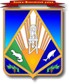 ЭЛЕКТРОННОЙ ПОДПИСЬЮСертификат  [Номер сертификата 1]Владелец [Владелец сертификата 1]Действителен с [ДатаС 1] по [ДатаПо 1]Н.В.БолдыреваПрисутствовали:ОвсянниковЮрий АлександровичШишонкова Любовь ВладимировнаПредседатель комитета экономической политики администрации Ханты-Мансийского районаДиректор муниципального автономного учреждения «Организационно-методический центр» администрации Ханты-Мансийского районаЗамятина Екатерина ЕвгеньевнаЭксперт 1 категории отдела обеспечения функционирования и безопасности образовательных организаций комитета по образованию администрации Ханты-Мансийского районаМусатовСергей ВячеславовичСпециалист в области охраны труда МКУ Ханты-Мансийского района «Управление технического обеспечения», член комиссии